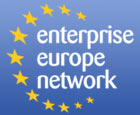 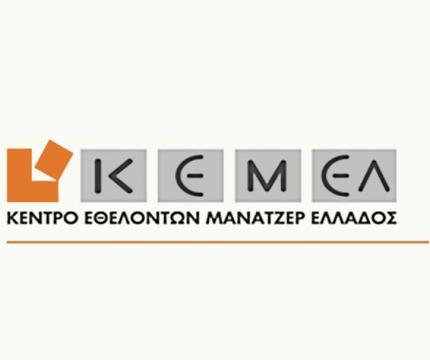 Enterprise Europe Network Το Enterprise Europe Network-Hellas, μέλος του αντίστοιχου πανευρωπαϊκού δικτύου για την καινοτομία και την επιχειρηματικότητα, παρέχει υπηρεσίες διεθνούς επιχειρηματικής συνεργασίας, ενημέρωσης για ευρωπαϊκές πολιτικές, υπηρεσίες για την καινοτομία και τη μεταφορά τεχνολογίας καθώς και υπηρεσίες για την ενθάρρυνση της συμμετοχής των μικρομεσαίων επιχειρήσεων στα ευρωπαϊκά προγράμματα για Έρευνα και Τεχνολογία.Ο δικτυακός τόπος του Enterprise Europe Network - Hellas, παρέχει ολοκληρωμένες υπηρεσίες στις ελληνικές επιχειρήσεις ώστε να ενισχύσουν την ανταγωνιστικότητά τους, με βάση τη γνώση και την καινοτομία. Ο ελληνικός κόμβος του ευρωπαϊκού δικτύου Enterprise Europe Network αποτελείται από βιομηχανικούς συνδέσμους, ερευνητικά και τεχνολογικά ιδρύματα, εμπορικά και βιομηχανικά επιμελητήρια και καταξιωμένους φορείς στον χώρο της καινοτομίας και των μικρομεσαίων επιχειρήσεων. ΥΠΗΡΕΣΙΕΣΕυρωπαϊκή ΠληροφόρησηΟ ελληνικός κόμβος του Enterprise Europe Network παρέχει ευρωπαϊκή πληροφόρηση στις επιχειρήσεις για όλα τα θέματα που τις αφορούν. Πιο συγκεκριμένα, παρέχεται: Ενημέρωση για ευρωπαϊκές πολιτικές, οδηγίες, κανονισμούς και πρότυπα, χρηματοδοτικά προγράμματα και πρωτοβουλίες, δημόσιες προκηρύξεις στην Ευρώπη μέσω περιοδικών εκδόσεων, ηλεκτρονικών μέσων, αλλά και εξατομικευμένων υπηρεσιών που παρέχονται ύστερα από επικοινωνία της επιχείρησης με το τοπικό γραφείο του δικτύου. Ενημέρωση για την ευρωπαϊκή πολιτική Καινοτομίας και Μεταφοράς Τεχνολογίας και τα σχετικά χρηματοδοτικά προγράμματα. Οι ευρωπαϊκές πολιτικές Καινοτομίας, Μεταφοράς Τεχνολογίας και σχετικών χρηματοδοτικών προγραμμάτων και πρωτοβουλιών, που προωθούνται μέσω του Προγράμματος Πλαίσιο για την Ανταγωνιστικότητα και την Καινοτομία (CIP) καθώς και συναφών προγραμμάτων της Γενικής Διεύθυνσης Βιομηχανίας και Επιχειρήσεων, συγκεντρώνονται από τα μέλη του Enterprise Europe Network - Hellas και προωθούνται προς τα εγγεγραμμένα μέλη μέσω περιοδικών εκδόσεων, ηλεκτρονικών μέσων, αλλά και εξατομικευμένων υπηρεσιών που παρέχονται ύστερα από επικοινωνία της επιχείρησης με το τοπικό γραφείο του δικτύου. Επιπλέον, διοργανώνονται εξειδικευμένα εκπαιδευτικά σεμινάρια και συναντήσεις εργασίας προσαρμοσμένα στις ανάγκες και τις απαιτήσεις των επιχειρήσεων. Επιχειρηματικές ΣυνεργασίεςΟι Ελληνικές επιχειρήσεις που επιθυμούν να συνάψουν επιχειρηματικές συνεργασίες με επιχειρήσεις από την Ευρώπη (αλλά και πέραν αυτής) υποβάλουν το αίτημά τους, στην προκαθορισμένη φόρμα, το οποίο και προωθείται σε όλο το διεθνές δίκτυο του Enterprise Europe Network, μέσω της Βάσης Δεδομένων του δικτύου. Η αναζήτηση της επιχειρηματικής συνεργασίας μπορεί να προωθηθεί και μέσω της συμμετοχής του μέλους σε ημερίδες επιχειρηματικών συναντήσεων και επιχειρηματικών αποστολών που οργανώνονται από το Enterprise Europe Network σε όλη την Ευρώπη και για τις οποίες τα μέλη ενημερώνονται από τα μέλη της εθνικής κοινοπραξίας (μέσω internet, mail, περιοδικά και λοιπές δράσεις δημοσιότητας). Φόρμα για αναζήτηση επιχειρηματικής συνεργασίας    Φόρμα για προσφορά επιχειρηματικής συνεργασίας   Καινοτομία και μεταφορά τεχνολογίαςΤο δίκτυο παρέχει δωρεάν υπηρεσίες διαμεσολάβησης για μεταφορά τεχνολογίας, που περιλαμβάνουν: Προώθηση προσφοράς και ζήτησης τεχνολογίας στο ευρωπαϊκό δίκτυο Αναζήτηση συνεργατών για σύναψη συμφωνιών μεταφοράς τεχνολογίας, μέσω των βάσεων δεδομένων του δικτύου, εκδηλώσεων μεταφοράς τεχνολογίας, κ.ά. Επιχειρηματικές αποστολές που διοργανώνονται από τα μέλη του Enterprise Europe Network. Επίσης, τo Enterprise Europe Network Hellas υποστηρίζει τις μικρομεσαίες επιχειρήσεις (MΜΕ), παρέχοντάς τους υπηρεσίες προώθησης της καινοτομικότητας (τεχνοδιάγνωση, παρατηρητήριο, κατάρτιση). Οι υπηρεσίες αυτές βασίζονται είτε σε υπάρχοντα προγράμματα της ΕΕ, όπως το Europe INNOVA και το PRO-INNO Europe, είτε σε προγράμματα που προωθούν τα κράτη μέλη σε περιφερειακό και εθνικό επίπεδο ή σε προγράμματα ανταλλαγής ορθών πρακτικών με συναφείς επιχειρήσεις. Το δίκτυο διοργανώνει ατομικές επιτόπιες επισκέψεις αξιολόγησης των αναγκών της επιχείρησης και παρέχει συμβουλές σε ένα ευρύ φάσμα επιχειρηματικών θεμάτων, όπως: Έλεγχο ευρεσιτεχνιών και καταχωρήσεων βιομηχανικής ιδιοκτησίας Διερεύνηση ερευνητικών έργων σε εξέλιξη και στα δημοσιευμένα αποτελέσματά τους Διερεύνηση τεχνολογικής αγοράς και ανταγωνισμούΑποτίμηση τεχνολογικής θέσης επιχείρησηςΠαροχή σεμιναριακής κατάρτισης σε θέματα χρηματοδότησης και διαχείρισης τεχνολογίας και επιχειρηματικής ανάπτυξης.Επίσης το δίκτυο παρέχει υπηρεσία αξιοποίησης ερευνητικών αποτελεσμάτων. Υστερα από τον εντοπισμό ωρίμων ερευνητικών αποτελεσμάτων και την σαφώς διατυπωμένη έκφραση των κατόχων τους για περαιτέρω αξιοποίησή τους, το τοπικό γραφείου του Enterprise Europe Network - Hellas, μπορεί να προβεί σε έλεγχο καινοτομικότητας και ευρεσιτεχνιών, να καθοδηγήσει τους ενδιαφερόμενους στις διαδικασίες κατοχύρωσης των δικαιωμάτων τους, να διατυπώσει το Σχέδιο Αξιοποίησης της Τεχνολογίας (Technology Implementation Plan), να βοηθήσει στον εντοπισμό αγορών και ενδεχόμενων συνεργατών, καθώς επίσης και χρηματοδότησης, και να συνδράμει στις διαδικασίες σύστασης και ανάπτυξης της νέας Επιχείρησης που θα αναλάβει την εμπορευματοποίηση των ερευνητικών αποτελεσμάτων. Αναζήτηση Ευρωπαϊκών Τεχνολογιών Υπηρεσία Ενημέρωσης για Καινοτόμες Τεχνολογίες (Partner Widget - Merlin) Φόρμα για αναζήτηση τεχνολογίας   Φόρμα για προσφορά τεχνολογίας   Ερευνητικές ΣυνεργασίεςΤα μέλη του ελληνικού κόμβου είναι αρμόδιοι για την ενημέρωση και την υποστήριξη των ερευνητικών οργανισμών και των μικρομεσαίων επιχειρήσεων που ενδιαφέρονται για ερευνητικές συνεργασίες, καθώς λειτουργούν παράλληλα ως Εθνικά Σημεία Επαφής για όλα σχεδόν τα υπο-προγράμματα του 7ου ΠΠ και του CIP, ενώ υποστηρίζουν και πληθώρα εθνικών ή/και ευρωπαϊκών ερευνητικών δικτύων και πρωτοβουλιών. Το δίκτυο υποστηρίζει επιχειρήσεις και ερευνητικούς οργανισμούς που αναζητούν συνεργάτες για ερευνητικές πρωτοβουλίες σε όλη την Ευρώπη και σε τρίτες χώρες.  Μέσω της πανευρωπαϊκής βάσης δεδομένων του δικτύου, οι ελληνικοί οργανισμοί μπορούν να προωθούν τις καινοτόμες τεχνολογίες τους στην ευρωπαϊκή αγορά και να αναζητούν εταιρείες για εμπορική αξιοποίηση, επιχειρηματικές επενδύσεις, κ.λπ. Επιπλέον, δημοσιεύουν τις τεχνολογικές ανάγκες τους και αξιοποιούν ευρωπαϊκές τεχνολογίες για την αναβάθμιση των προϊόντων και των υπηρεσιών τους. Ειδικότερα, το δίκτυο παρέχει διαμεσολάβηση για εξεύρεση συνεργατών σε ερευνητικά έργα. Φόρμα για αναζήτηση συνεργατών σε ερευνητικά προγράμματα ΧρηματοδότησηΤο δίκτυο υποστηρίζει ερευνητικούς οργανισμούς και επιχειρήσεις που ενδιαφέρονται για χρηματοδότηση (προγράμματα, δράσεις στήριξης, επιχορηγήσεις, δάνεια, εγγυήσεις, κ.λπ.), που προέρχεται από την Ευρωπαϊκή Επιτροπή, τις τοπικές/περιφερειακές αρχές ή/και ιδιωτικούς φορείς, και καλύπτει τους τομείς έρευνας και επιχειρηματικότητας. Συγκεκριμένα, το δίκτυο παρέχει: Ενημέρωση για χρηματοδότηση της έρευνας, της καινοτομίας και της επιχειρηματικότητας Πληροφόρηση για εθνικά και ευρωπαϊκά προγράμματα για την έρευνα και την καινοτομία, καθώς και για ευκαιρίες χρηματοδότησης της επιχειρηματικότητας (προγράμματα Υπουργείου Ανάπτυξης και άλλων Υπουργείων, δράσεις περιφερειακής ανάπτυξης, πρωτοβουλίες τραπεζών, venture capital, κ.ά). Η πληροφόρηση παρέχεται με περιοδικές εκδόσεις, ηλεκτρονικές δημοσιεύσεις (ιστοσελίδες και target mailings), εξατομικευμένη ενημέρωση (αποτέλεσμα μεμονωμένων ερωτημάτων) και αφορά, το περιεχόμενο των προκηρυσσόμενων προγραμμάτων, τις προθεσμίες υποβολής, καθώς και τους όρους συμμετοχής σε προτάσεις έργων προς χρηματοδότηση. Υποστήριξη στη διαμόρφωση προτάσεων για την υποβολή τους προς χρηματοδότηση Παρέχονται συμβουλές για την προετοιμασία της πρότασης προς χρηματοδότηση από την ΕΕ, την επιλογή συνεργατών, τον εντοπισμό των βέλτιστων χρηματοδοτικών εργαλείων, τη συμπλήρωση των αιτήσεων, τη διαμόρφωση του προϋπολογισμού και τη διασαφήνιση των όρων και κανόνων συμμετοχής, ενώ συγκεκριμένα ερωτήματα προωθούνται σε εξειδικευμένους συμβούλους. Προκηρύξεις ΠρογραμμάτωνΥπηρεσία Ενημέρωσης για Καινοτόμες Τεχνολογίες Το Δίκτυο Enterprise Europe Network σας ενημερώνει για καινοτόμες τεχνολογίες και ευκαιρίες συνεργασίας σε όλη την Ευρώπη. Εγγραφείτε για να ενημερώνεστε σχετικά με επιχειρηματικά και τεχνολογικά προφίλ & να εκδηλώνετε το ενδιαφέρον σας.  http://www.enterprise-hellas.gr/services/Innovation/EKT/widget.dot //////////////////////////////////////////////////////////////////////////////////////////////////////////////////////////////////////////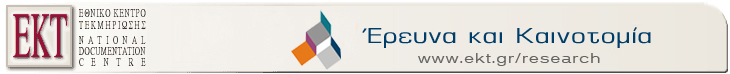 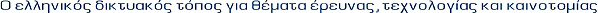 Τo EKT είναι ο εθνικός οργανισμός που συγκεντρώνει, οργανώνει και διαθέτει ψηφιακό περιεχόμενο έρευνας, επιστήμης και πολιτισμού. Ως υποδομή εθνικής εμβέλειας παρέχει ηλεκτρονικές υπηρεσίες που ενισχύουν την ανοικτή πρόσβαση στη γνώση (Ηλεκτρονικά Αποθετήρια & Περιοδικά και Ψηφιακές Βιβλιοθήκες).http://www.ekt.gr/http://www.ekt.gr/content/display?ses_mode=rnd&ses_lang=el&prnbr=56677http://web.ekt.gr///////////////////////////////////////////////////////////////////////////////////////////////////////////////////////////////////////////Ευρωπαϊκή πύλη για τις Μικρομεσαίες Επιχειρήσεις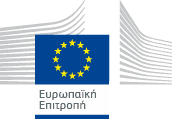 Τι μπορεί να κάνει η ΕΕ για την επιχείρησή σας; Να σας βοηθήσει να βρείτε κεφάλαια και εταίρους, καθώς και να δραστηριοποιηθείτε στο εξωτερικό. Σε αυτή την πύλη θα βρείτε συγκεντρωμένες όλες τις πληροφορίες που παρέχει η ΕΕ όσον αφορά τις ΜΜΕ, από πρακτικές συμβουλές μέχρι θέματα πολιτικής.http://ec.europa.eu/small-business/index_el.htm//////////////////////////////////////////////////////////////////////////////////////////////////////////////////////////////////////////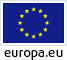 Η Ευρώπη σου, η δική σου ευκαιρία - Οδηγός για τις επιχειρήσεις στην Ευρώπηhttp://europa.eu/youreurope/business/index_el.htm